ÖZEL EĞİTİM SINIF DONATIM MALZEMESİ TEKNİK ŞARTNAMESİ1-Donatımın Adı Öğretmen Masası Özellikleri  Boyu 120 cm, eni 60 cm, yükseklik 80 cm ölçülerindedir. Masa üst tablası kayın, meşe veya gürgen masif (fırınlanmış) levha (panel) malzemeden üretilmiştir. Masa tabla kalınlığı 30 mm’dir.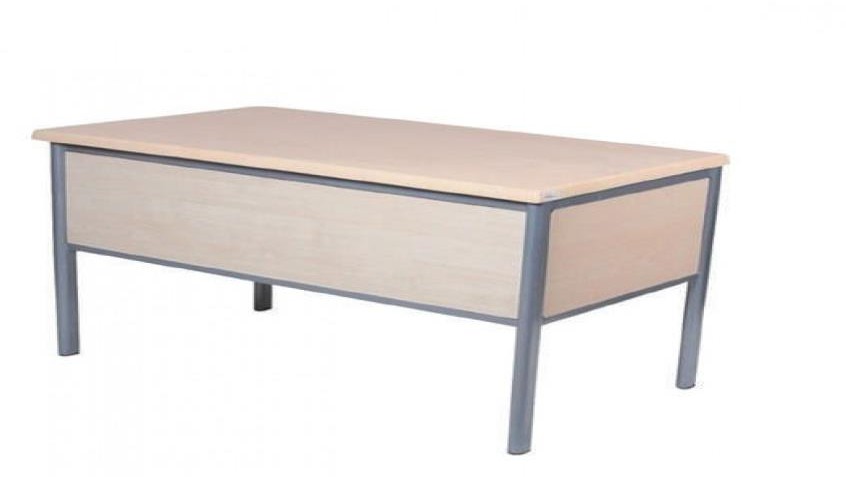       2- Donatımın AdıÖğretmen  Koltuğu      ÖzellikleriFileliGenişlik: 46 cm,Derinlik: 54 cm,Yükseklik: 107 cm’dir.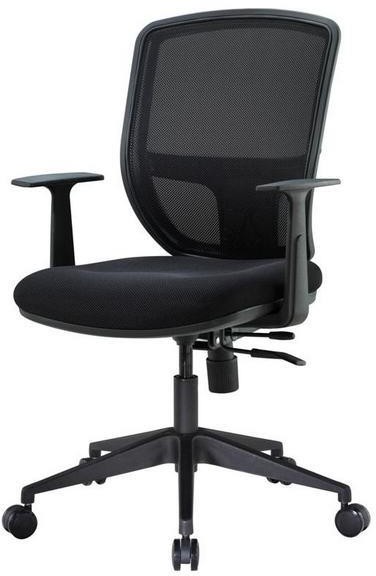 3-Donatımın AdıModüler Dolap ÜnitesiÖzellikleri12 kutudan oluşan ünite olmalıdır.18 mm MDF lam malzemeden üretilmiştir.Arkalığı 8 mm kontrplak malzemeden üretilmiştir.Modüler dolabın her bir bölmesinin iç ebatları en az 40*40*50 cm ölçülerindedir. Birbirine ve duvara sabitlenir özelliktedir.Açık yeşil ve füme lake boyadan ardışık bir biçimde boyanmıştır.8 cm yüksekliğinde modül tabanına baza monte edilmiştir.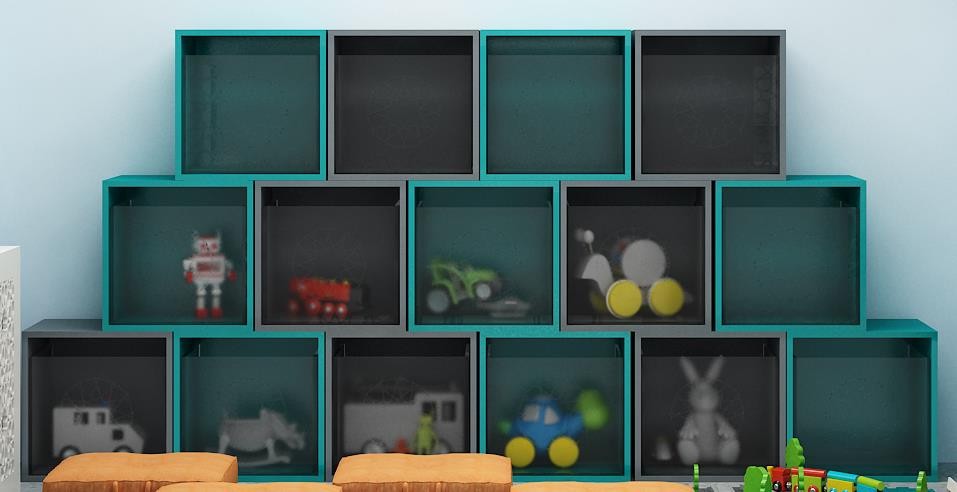 4-Donatımın AdıPanoÖzellikleri60*120 cm ebatlarında ve 5 cm genişliğinde profil masif (fırınlanmış) çıtalardan imal edilmiştir.Beyaz lake, gri, su yeşili veya mavi boya tercih edilebilir.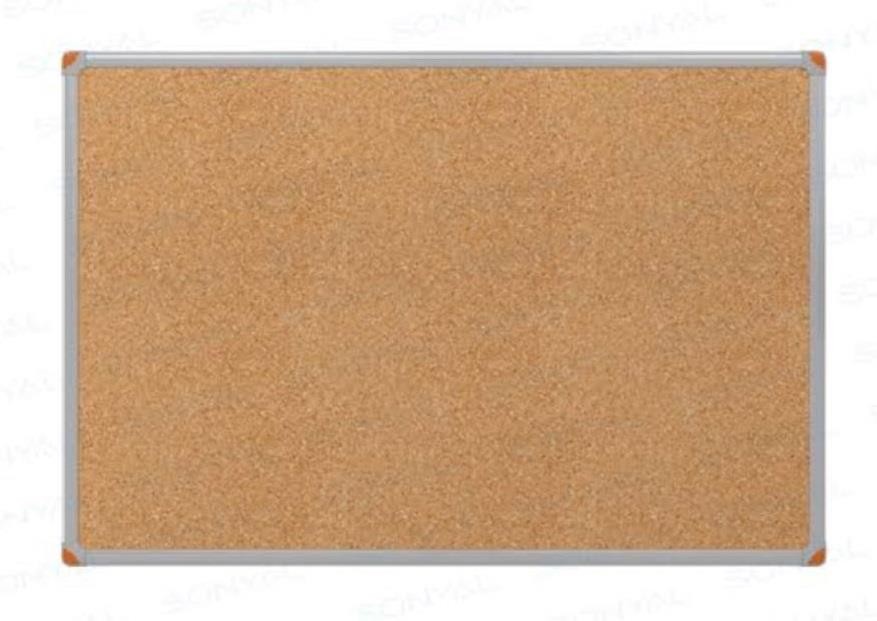 5-Donatımın AdıFasulye MasaÖzellikleriAyak yüksekliği 55-72 cm arasında değiştirilebilir.Masa tablası ölçüleri: 60*100 cm ve iç kavis kısmı yarıçapı 20 cm derinliğindedir. Masa tablası beyaz renkli 18 mm MDF lam malzemeden imal edilmiştir.Masa kenarları balıksırtı, keskin köşe ve kenarlar yuvarlatılmıştır.Ayaklar (demir aksamlar) siyah renkte, elektrostatik fırın boya ile boyanmıştır. Demir ayaklara plastik pabuç eklenmiştir.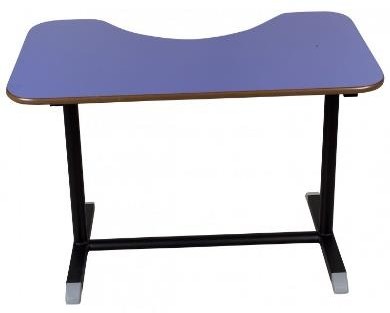 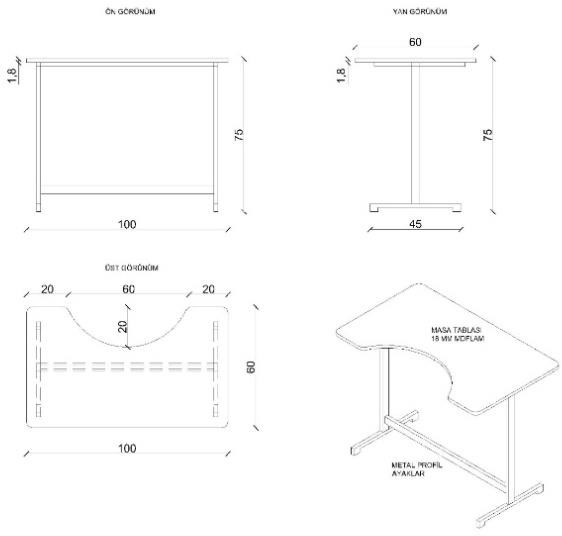 6-Donatımın AdıÖğrenci SandalyesiÖzellikleriErgonomik ve ortopedik oturaklı imal edilmiştir. Tekerleksiz ve kolçaksızdır.Metal ayaklar için metal pabuç takılmıştır.Alt oturak kaliteli deri kaplı ve yırtılmaya ve yanmaya karşı dayanıklıdır.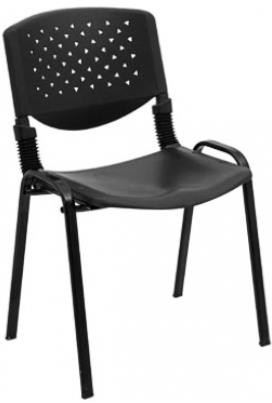 7-Donatımın AdıDuvar ve Zemin Eva KaplamaÖzellikleriOyun Odası zemin ve duvar ( yerden yukarı 1,50 metre) yumuşak eva ile kaplanacaktır. 13 mm Tatami Minderi 100*100 cm ölçülerindedir.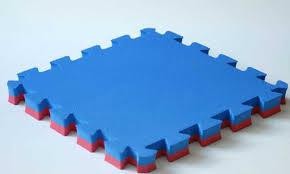 8-Donatımın AdıSınıf MinderiÖzellikleriÇocuk Minderi 60*60 cm ölçülerinde olmalıdır.

Çocuk Minderi içerisindeki sünger ve silikon parçaları dışına taşmaması için birinci sınıf astar kullanılmalıdır.

Çocuk Minderi isteğe göre kırpıntı sünger veya boncuk silikon elyaftan üretilebilir.

Çocuk Minderi kılıfları leke ve kir barındırmayan antibakteriyel dak kumaştan üretilmiştir.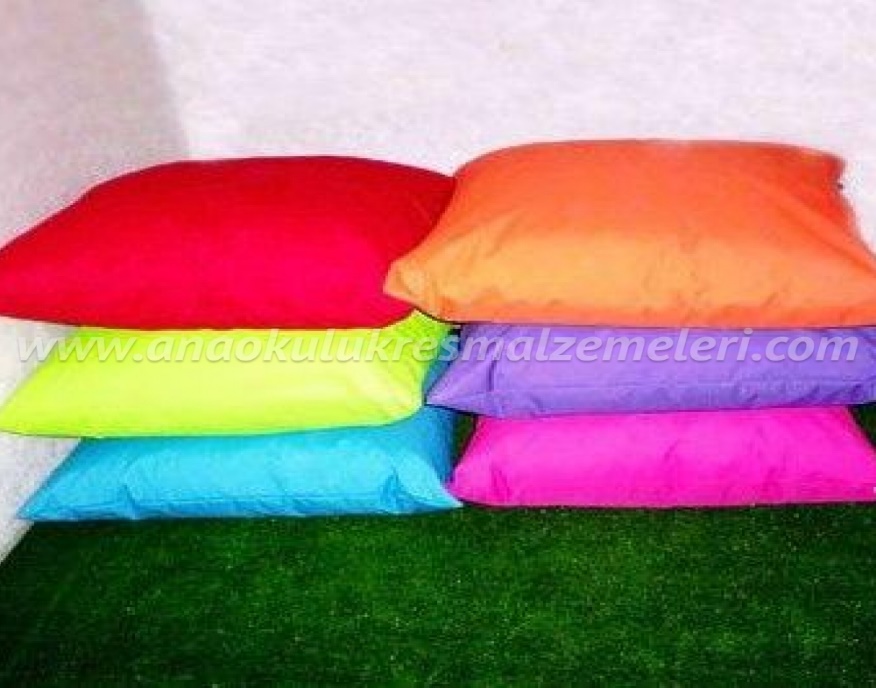 1.   YÜKLENİCİNİN YÜKÜMLÜLÜKLERİÜrünlerin içinde veya dışında İdarenin izni olmadan herhangi bir kişi ya da kuruma/şirkete ait yazı, damga, görsel vb. yer vermeyecektir.Ürünlerin kalite kontrollerini yapacaktır.Ürünlerin temininde gereken ihtimamı göstereceğini, İdarenin talep ettiği ürünü süre, miktar ve bedel dahilinde teslim etmeyi ve oluşabilecek kusurları şartname hükümlerine uygun olarak zamanında gidermeyi peşinen kabul ve taahhüt edecektir. 2 .DİĞER ŞARTLARSatın alınacak malzemeler TSE ya da İSO Kalite Yöneti Sistemi güvencesine uygun olarak 1’inci kalitede üretilmiş olacaktır.Ürünlerin her türlü test ve inceleme işlemlerine yönelik tüm masraflar (nakliye, malzemenin taşınması ve istif edilmesi) yükleniciye aittir.Nakliye sürecinde zarar görmesi muhtemel ürünler hava kabarcıklı naylonlarla sarılıp bantlanacaktır. Kesinleşen  kararının yükleniciye tebliği tarihinden itibaren söz konusu malzemeler en geç 3 gün içerisinde idaremizin deposuna teslim edilecektir. Ürünlerin hasarlı, yırtık, kullanılmış gibi kullanıma uygun olmayan durumda olmaları halinde, bu tür ürünleri 3 (üç) gün içerisinde yenilerini verecektir.İlgili firmanın kurumsal olarak gerekli etiketlere sahip olması ve güvenilir bilindik firma olması önem arz etmektedir.Temine çıkan müdürlük istediği taktirde temin işlemlerini erteleyebilecek veya yeniden ilana çıkabilecektir. E-mail telefon vb şekilde başvurular kabul edilmeycek. Başvurular bizzat firma sahibi tarafından yüzyüze yapılacakSatın Alma Komisyonu